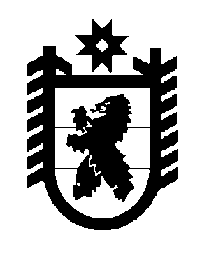 Российская Федерация Республика Карелия    ПРАВИТЕЛЬСТВО РЕСПУБЛИКИ КАРЕЛИЯРАСПОРЯЖЕНИЕот 7 ноября 2019 года № 774р-Пг. Петрозаводск В соответствии с частью 4 статьи 3, пунктами 1, 3 статьи 4 Федерального закона от 21 декабря 2004 года № 172-ФЗ «О переводе земель или земельных участков из одной категории в другую» отказать государственному казенному учреждению Республики Карелия «Управление земельными ресурсами» в переводе земельного участка, имеющего кадастровый номер 10:11:0090701:31, площадью 1500 кв. м (адрес: Республика Карелия, Беломорский район, в районе 
д. Сумостров), из состава земель запаса в земли особо охраняемых территорий и объектов в связи с несоответствием  испрашиваемого целевого назначения земельного участка схеме территориального планирования муниципального образования «Беломорский муниципальный район» и с ограничением по заявленному в ходатайстве использованию земельного участка, установленным статьей 99 Земельного кодекса Российской Федерации.
           Глава Республики Карелия                                                              А.О. Парфенчиков